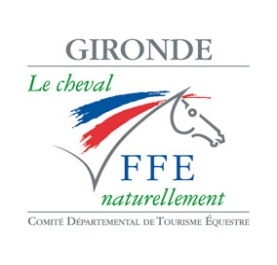 	DIMANCHE 19 JUILLET            BALIZAC (33730)	   		   RALLYE  EQUESTRE   	      Démarche  éco-responsable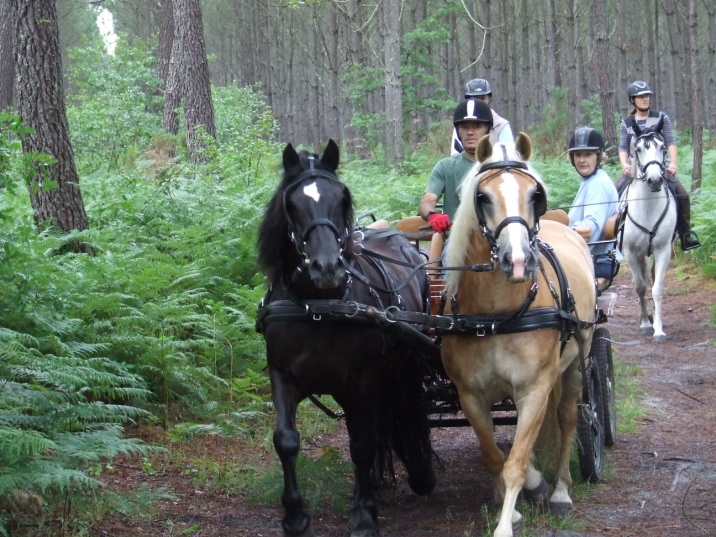 Boucle  de 25 kms Circuit réduit adapté aux attelagesLicence FFE ou attestation de Responsabilité CivileA partir de 7h30 : Accueil, Café  de bienvenue 8h30 : Départs  (jusqu’à  9h30)12 heures 30: Repas  (Menu  complet couleur Mexique)Engagement – Pause casse-croûte – Apéritif : 7 €Repas  Cavalier  ou  Accompagnant : 13 € 	 Renseignements et inscriptions :		 06.81.19.08.98  ou  patrick.ollivier@ymail.com      (Date limite : 15 juillet)                    Comité Départemental de Tourisme Equestre de Gironde    Maison des Sports  153 rue David Johnston  33000 BORDEAUX 05 56 00 99 28  		      DIMANCHE 19 JUILLET          BALIZAC (33730)                       RALLYE EQUESTRE                         Démarche  éco-responsable		    Bulletin  d’inscription A retourner au CDTE Gironde.Attention : Pour le  repas, nombre de places limité. Pas d’inscription  possible  après le mercredi 15 juillet.NOM :PRENOM :Adresse :Téléphone :Courriel :			……Cavaliers  X 7 € = ………   Euros Attelage : (Meneur  + groom)  X 7 € = ………   Euros  …..Equipiers supplémentaires   X 3 € = ………   Euros         Nombre  de  repas : ………X 13 € = ……… Euros             	Total  = ……… Euros	(Chèque  à  l’ordre  de « CDTE Gironde »)            Comité Départemental de Tourisme Equestre de GirondeMaison des Sports  153 rue David Johnston  33000 BORDEAUX 05 56 00 99 28